Postup pri riešení udalosti výskytu KoronavírusuOBSAH1	Cieľ	32	Priebeh činností	32.1	Prvá fáza/čas: Zabezpečenie miestnosti pre personál v krízovom režime a pridelenie klientov	32.2	Zabezpečenie miestnosti pre klientov s podozrením, alebo s potvrdením na COVID -19	42.3	Druhá fáza: Vstup a komunikácia odborného zamestnanca s klientom v domácej izolácii / karanténe	42.4	Tretia fáza: Sledovanie, hodnotenie zdravotného stavu a testovanie	62.5	Štvrtá fáza: Testovanie	63	Postup pri ochorení ďalších osôb	74	Súvisiace podklady a dokumenty	75	Infraštruktúra / materiálne zabezpečenie	76	Riziká	77	Skratky, pojmy, symboly	7CieľCieľom je zabezpečiť pracovný postup pre odborných zamestnancov na zdravotnom úseku, ktorý zistí podozrenie alebo potvrdenie nákazy PSS koronavírusom a zaškoliť odborných zamestnancov podľa tohto postupu pre výkon v mimoriadnej udalosti. Cieľová skupina: Určení zamestnanci pre výkon v krízovom režime. Priebeh činnostíPrvá fáza/čas: Zabezpečenie miestnosti pre personál v krízovom režime a pridelenie klientovPo zistení podozrenia nákazy klienta/klientov, ktorí boli daní RÚVZ do karantény, alebo domácej izolácii v CSS nastupujú do služby na danom oddelení pracovníci, ktorí sa prihlásili pre výkon v krízovom režime.IKT určí miestnosti pre ubytovanie zamestnancov a vybaví ich potrebným nábytkom. Miestnosti sú označené ako miestnosť pre personál v krízovom režime.Tabuľka pridelenia miestností ubytovania a Zabezpečenie miestnosti pre klientov s podozrením, alebo s potvrdením na COVID -19Zodpovedná: hlavná sestraAko izolačnú miestnosť pri podozrení na koronavírus.využívame izolačnú miestnosť pokiaľ obývajú obytnú jednotku dvaja a viac klientov. a miestnosti určené v rámci plánu reprofilizácie lôžok. Viď príloha č. 10.Obr. Zdroj: Domov seniorov LamačPred dvere všetkých miestností, ktoré sú určené na izoláciu klientov umiestnime uzatvárateľnú nádobu so zaťahovacím igelitovým vreckom v ktorom sú ochranné pomôcky (Viď. Príloha č. 15: Minimálne požiadavky na osobné ochranné pracovné pomôcky) a nádobu s dezinfekčnou tekutinou na ochranné okuliare a ruky. 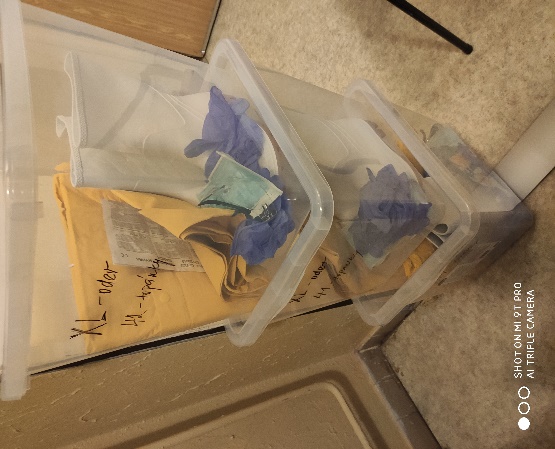 Ochranné pomôcky sú uložené v balíčkoch s obsahom: ochranné okuliare, rúška – jednorazové, plátenné, ochranné rukavice, ochranný jednorazový overal.Druhá fáza: Vstup a komunikácia odborného zamestnanca s klientom v domácej izolácii / karanténe Odborný zamestnanec, ktorý dostal informáciu, že klient začína prejavovať príznaky ochorenia horných dýchacích ciest, vstupuje do miestnosti klienta  už v ochranných okuliaroch, s rúškom, s ochrannými rukavicami a v ochrannom jednorazovom overale. Ak odborný zamestnanec zistí až pri samotnej návšteve, že sa klient necíti dobre a sťažuje sa na bolesť svalov, bolesť kĺbov, má sťažené dýchanie, má prejavy  nádchy a kašle, alebo má len časť týchto prejavov, okamžite opustí miestnosť a oblečie si z pripraveného balíčka vyššie uvedené OOP pomôcky.Zamestnanec okamžite odmeria teplotu. Ak zistí že teplota je nad 38° C telefonicky oznámi tento stav všeobecnému lekárovi a postupuje podľa inštrukcie lekára. Ak lekár nariadi karanténu, odborný zamestnanec vykoná opatrenia podľa inštrukcie lekára a zabezpečí miestnosť podľa bodu 2.2.Oznam o karanténe neodkladne ohlási príslušný zamestnanec riaditeľovi CSS.Následne urobí záznam o mimoriadnej udalosti a o zahájení režimu karantény podá neodkladne informáciu ústne a následne písomne aj všetkým dotknutým zamestnancom v prebiehajúcej a nastupujúcej zmene. Zabezpečí aby bola informácia odovzdávaná ďalšej následnej zmene.Na dvere zotavovacej miestnosti pripevní na viditeľnom mieste oznam: „Miestnosť v karanténe!“. PSS poučí o správaní sa v domácej izolácii a odovzdá mu masku. Viď príloha: Domáca izolácia.Odborný zamestnanec pravidelne a dôsledne vetrá miestnosť. Do miestnosti vstupuje už iba v ochranných pomôckach. Dôsledne čistí a dezinfikuje predmety prostredia pomocou dezinfekčného prostriedku s obsahom chlóru 500 mg/l vody. V zmysle inštrukcie lekára odborný zamestnanec zabezpečí lieky a sleduje základné životné funkcie.podáva lieky na stlmenie horúčky.podáva teplé nápoje.zabezpečí stravu a prípadne pomáha pri príjme stravy.starostlivo zaznamenáva požitie liekov a príznaky ochorenia.denne monitoruje aj vlastnú teplotu tela.povzbudzovanie PSS k spolupráci, a dodržiavaní odporučených opatrení a odporúčaní.Opustenie miestnosti sa vykonáva v ochranných pomôckach.Vyzlečenie ochranných pomôcok vykonať nasledovným postupom: Ochranný overal,Ochranné okuliare,Ochranná rúška,Jednorazové rukavice.Odev pod písmenom „a, c, d“ vhodiť do uzatvárateľnej nádoby s igelitovým vreckom zaťahovacím, odev pod písmenom „b“ do dezinfekčnej nádoby s tekutinou.Otvoriť nádobu, kde sú vhodené predmety „ a, c, d“ vytiahnuť vrecko, uzavrieť ho a ihneď vyhodiť do odpadových nádob pred budovou.Ak je rúško plátenné, vhodiť ho k okuliarom. Okuliare nechať dezinfikovať podľa návodu na dezinfekciu, potom umyť pod prúdom teplej vody. Rúško nechať vyprať, vyžehliť v práčovni Tretia fáza: Sledovanie, hodnotenie zdravotného stavu a testovaniePríprava prostredia:Hlavná sestra na základe zhodnotenia zdravotného stavu klienta spolu s ďalším personálom upraví prostredie izby tak, aby vyhovovalo samotnému klientovi, ale aj odbornému a obslužnému personálu. Ak klient nemá mobilný telefón zabezpečujú priradení zamestnanci klientovi možnosť telefonického hovoru, alebo videohovoru s jeho príbuznými. Ak nie je na izbe signalizačné zariadenie priradení zamestnanci sa s klientom dohodnú na intervaloch návštevy. Príprava dokumentácie:Hlavná sestra pripraví všetky formuláre záznamov, ktoré je potrebné realizovať pri ošetrovateľských, opatrovateľských činnostiach (polohovanie, príjem a výdaj tekutín ap.) a určí sledovanie klienta so zápisom do záznamu: Sledovanie príznakov u klienta s podozrením na infekčné ochorenie horných dýchacích ciest (viď príloha č.8)V prípade, že sa zdravotný stav zhorší počas obdobia domácej  izolácie odborný zamestnanec zavolá na RÚVZ , územne príslušnému regionálnemu hygienikovi, alebo lekárovi a postupuje podľa inštrukcií. Koordináciu sledovania pacientov, vrátane vstupných a kontrolných odberov (na diagnostiku COVID-19) a potvrdených prípadov usmerňuje príslušný RÚVZ. Zamestnanci vedú presnú dokumentáciu o komunikácii s RÚVZ so zápisom vykonaných činnosti v zmysle inštrukcií. Pozor sledovať usmernenia MPSVR, ktoré je poverené v zmysle nariadenia vlády 77/2020 Z. z. na vykonanie niektorých opatrení hospodárskej mobilizácie.Štvrtá fáza: TestovanieV prípade že RÚVZ nariadi testovanie a prevoz na testovanie, oznámi priradený zamestnanec túto informáciu rodine (kontaktnej osobe) a pripraví všetko potrebné na koordinovaný transport prostredníctvom KOS ZZS alebo podľa inštrukcie (iným dopravným prostriedkom) na príslušné miesto určené na vyšetrenie podozrivých prípadov. Zároveň sa začne vykonávať dohľad nad osobami, ktoré boli vystavené náhodnému kontaktu, nízkej úrovni vystavenia podozrivým osobám alebo potvrdeným pacientom na prítomnosť vírusu. Dohľad sa realizuje pri vykonávaní každodenných činností. Podrobnosti sú uvedené v usmernení Hlavného hygienika SR. U týchto kontaktov je potrebné vypísať Formulár hlásenia kontaktov (príloha) a hlásiť na RÚVZ.Odborný zamestnanec po potvrdení koronavírusu:vyžiari germicídnym žiaričom v ochranných okuliaroch, v rúšku, v ochranných rukaviciach, v ochrannom jednorazovom overale miestnosť, kde sa pohyboval/a PSS.Vykoná dezinfekciu miestnosti upratovacími prostriedkami podľa odporúčania pri výskyte koronavírusu. Oznámiť RÚVZ všetky osoby, ktoré boli v kontakte s PSS na príslušnom formulári.Postup pri ochorení ďalších osôbV prípade, že sa zistia príznaky ochorenia na COVID 19 u ďalších klientov, alebo pracovníkov, postupuje sa v zmysle plánu reprofilizácie lôžok a vyššie uvedených bodov tohto postupu. Súvisiace podklady a dokumentyAktuálne informácie na www.ruvz.skNávod na použitie germicídnych žiaričovInfraštruktúra / materiálne zabezpečenieBalíček ochranných pomôcok pred Koronavírusom. Tlačivá na zaznamenanie sledovania zdravotného stavuRizikáRiziko sociálnej izolácieRiziko epidémieRiziká vyplývajúce zo zdravotného stavu jednotlivých klientovSkratky, pojmy, symbolyRÚVZ - Regionálny úrad verejného zdravotníctva KOS ZZS - Krajské operačné stredisko záchrannej zdravotnej služby OOPP – osobné ochranné pracovné podmienky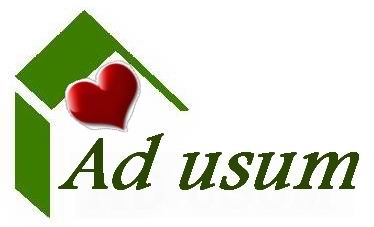 Krízový plán (pri riadení činností zameraných na predchádzanie vzniku a šíreniu Covid-19, resp. iných prenosných ochorení)Príloha č. 3 Dokument postupuStrana 1 z 7VypracovalSchválilMeno PhDr. Mária Kovaľová, PhD. MHAMgr. Ing. Bohuš KubišFunkciaTabita s.r.o.Riaditeľ CSSDátum16.03.2020PodpisZákladný tím: Meno a priezviskoMiestnosť ubytovaniaTelefónne čísloPridelené oddelenie (klienti)Mgr. Ing. KUBIŠ Bohuš110910 171 273Ing. BEREC Adrián130905 741 276Mgr. OLLÁRIOVÁ Hajnalka90905 337 140BERECZOVÁ Timea 12BHORVÁTHOVÁ Eva12BNAGYOVÁ Gyöngyike14BBOTH Hedviga14BBELUCOVÁ Ida16 ACHORVÁTHOVÁ Gizela16 ACVÍGH Alžbeta16 ACNAGYOVÁ Gabriela16 BCHALASIOVÁ Aneta16 B0905 825 895Kuch.Náhradný tím: Meno a priezviskoMiestnosť ubytovaniaTelefónne čísloPridelené oddelenie (klienti)